スケジュール表　（パス名　悪性リンパ腫　CHOP療法）　　　　　　　　　　　　　（　　　　　　　　　　　　）様＊スケジュールは変更される場合があります。　　　　　　　　　　　　　　　　　　　　　　　　　　　　　　　　　　　　2020年5月30日作成　徳島赤十字病院上記説明を受け同意します。　　　　年　　月　　日　患者様(側)　署名　　　　　　　　　説明看護師　　　　　　　　　　　　　　　　　　　　　　　　　　　入院当日（　／　）（　　　／　　　）（　　　／　　　）(　／　)(　／　)(　／　)(　／　)～（　／　)化学療法前化学療法1日日化学療法2日目化学療法３日目化学療法３日目化学療法4～5日目化学療法6日目～（　）食後退院治療治療（化学療法）の準備を行います。（治療スケジュール・副作用対策・体重測定・尿量測定・血管外漏出・排泄物の取り扱い方を説明します。）医師が診察します。持参薬は、薬剤師が確認後、医師の指示で必要な薬を継続します。朝6時から尿量測定を行います。朝食前に体重測定を行います。点滴開始90～60分前に吐き気予防薬を内服します。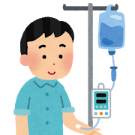 朝６時まで尿量測定を行います。朝食前に体重測定を行います。朝食後に吐き気予防薬を内服します。プレドニンを内服します（朝・昼）朝食前に体重測定を行います。朝食後に吐き気予防薬を内服します。プレドニンを内服します（朝・昼）朝食前に体重測定を行います。朝食後に吐き気予防薬を内服します。プレドニンを内服します（朝・昼）朝食前に体重測定を行います。プレドニンを内服します（朝・昼）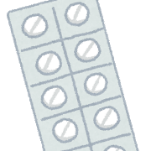 朝食前に体重測定を行います。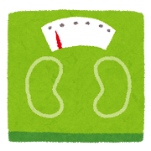 医師より退院後も必要な薬が処方されますので、必ず内服してください。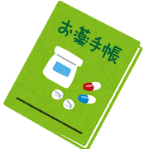 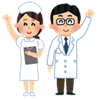 検査＊必要に応じて医師の指示で検査を行います。　　　　　　　　　　また採血日は変更になることがあります。＊必要に応じて医師の指示で検査を行います。　　　　　　　　　　また採血日は変更になることがあります。朝に採血があります。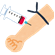 朝に採血があります。（8日目）安静度病棟内歩行ができます。（白血球数が低値の場合は、無菌病棟内で過ごします。）点滴中はトイレ歩行できますが、針を留置したほうの腕はできるだけ動かさないようにして、安静にしてください。病棟内歩行ができます。病棟内歩行ができます。病棟内歩行ができます。病棟内歩行ができます。病棟内歩行ができます。（血液検査の結果により安静度が制限される場合もあります）観察体温・血圧・体重測定苦痛となる症状の有無　　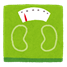 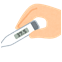 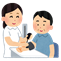 体温・血圧・体重・尿量測定治療薬による副作用出現の有無（悪心・食欲不振・倦怠感・便秘など）点滴漏れの有無体温・血圧・体重測定　・治療薬による副作用出現の有無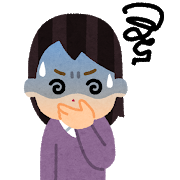 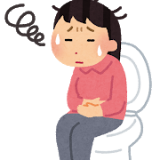 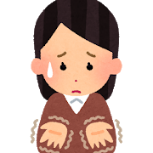 体温・血圧・体重測定　・治療薬による副作用出現の有無体温・血圧・体重測定　・治療薬による副作用出現の有無体温・血圧・体重測定　・治療薬による副作用出現の有無体温・血圧・体重測定　・治療薬による副作用出現の有無体温・血圧・体重測定　・治療薬による副作用出現の有無清潔シャワー浴できます。点滴を行う前にシャワー浴できます。シャワー浴できます。シャワー浴できます。シャワー浴できます。シャワー浴できます。シャワー浴できます。シャワー浴できます。排泄トイレ歩行できます。尿量測定が困難な方・トイレに行くのが困難な方はポータブルトイレを置きます。治療終了後3日間までは、排尿は洋式トイレで座って行い、終了後は2回流してください。尿量測定が困難な方・トイレに行くのが困難な方はポータブルトイレを置きます。治療終了後3日間までは、排尿は洋式トイレで座って行い、終了後は2回流してください。尿量測定が困難な方・トイレに行くのが困難な方はポータブルトイレを置きます。治療終了後3日間までは、排尿は洋式トイレで座って行い、終了後は2回流してください。尿量測定が困難な方・トイレに行くのが困難な方はポータブルトイレを置きます。治療終了後3日間までは、排尿は洋式トイレで座って行い、終了後は2回流してください。トイレ歩行できます。トイレ歩行できます。トイレ歩行できます。食事普通食です。（医師の指示で治療食になることがあります）持ち込み食は制限がありますので看護師に相談してください。食欲のない方・吐き気のある方は看護師に相談して下さい。摂取量に応じて食事の内容を変更することができます。栄養士と食事について相談できます。症状が改善すれば、栄養のバランスがとれた普通の食事に戻していきます。食欲のない方・吐き気のある方は看護師に相談して下さい。摂取量に応じて食事の内容を変更することができます。栄養士と食事について相談できます。症状が改善すれば、栄養のバランスがとれた普通の食事に戻していきます。食欲のない方・吐き気のある方は看護師に相談して下さい。摂取量に応じて食事の内容を変更することができます。栄養士と食事について相談できます。症状が改善すれば、栄養のバランスがとれた普通の食事に戻していきます。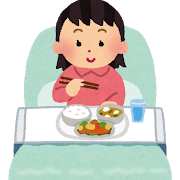 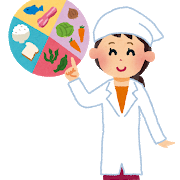 処置カテーテルを留置されている方は1回/週、消毒・テープの貼り替えを行います。カテーテルを留置されている方は1回/週、消毒・テープの貼り替えを行います。カテーテルを留置されている方は1回/週、消毒・テープの貼り替えを行います。カテーテルを留置されている方は1回/週、消毒・テープの貼り替えを行います。カテーテルを留置されている方は1回/週、消毒・テープの貼り替えを行います。カテーテルを留置されている方は1回/週、消毒・テープの貼り替えを行います。カテーテルを留置されている方は1回/週、消毒・テープの貼り替えを行います。カテーテルを留置されている方は1回/週、消毒・テープの貼り替えを行います。説明備考入院生活について説明があります。化学療法について説明があります。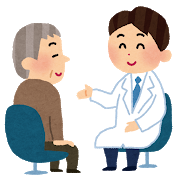 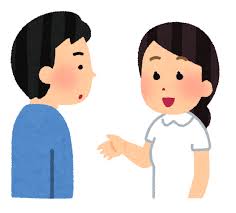 点滴の針を刺している部位に、痛み、赤み、腫れなどの異常がありましたら、すぐ看護師にお知らせください。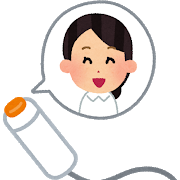 治療薬に伴う症状があれば看護師にお知らせ下さい。感染予防について説明があります。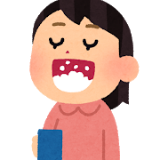 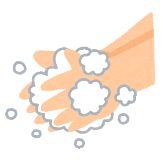 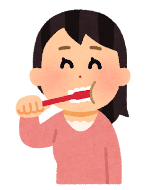 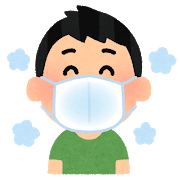 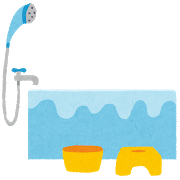 治療薬に伴う症状があれば看護師にお知らせ下さい。感染予防について説明があります。治療薬に伴う症状があれば看護師にお知らせ下さい。感染予防について説明があります。治療薬に伴う症状があれば看護師にお知らせ下さい。感染予防について説明があります。かつらや帽子について相談できます。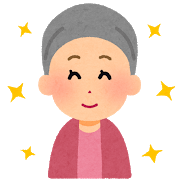 ・状態により退院できます。・退院後の生活について医師や看護師から説明があります。・次回から外来化学療法室を利用される方は、外来化学療法室オリエンテーションを行います。・次回受診日や次回検査日の予約票をお渡しします。